In the framework of the implementation of the TSAG metrics, ITU relevant databases are gradually analysed and connected to Microsoft Power BI, which has recently been adopted by the ITU. Microsoft Power BI is a Business Intelligence solution that covers data management and analysis.TSB is currently using this tool to unify, replace and clean the existing reports, and develop new reports and statistics. It will also be used to search for more data insights.First dashboards have been delivered internally, and TSB is currently investigating solutions on how they could be shared with secured access to ITU-T membership.In the meantime, to give an idea of the metrics that those internal Power BI dashboards can produce, a few screenshots of the possible output have been taken and shared in the following Appendix A.Annex A
Samples of metrics generated by TSB's internal dashboardsFigure 1: ITU-T Work Programme high level figures for current Study Period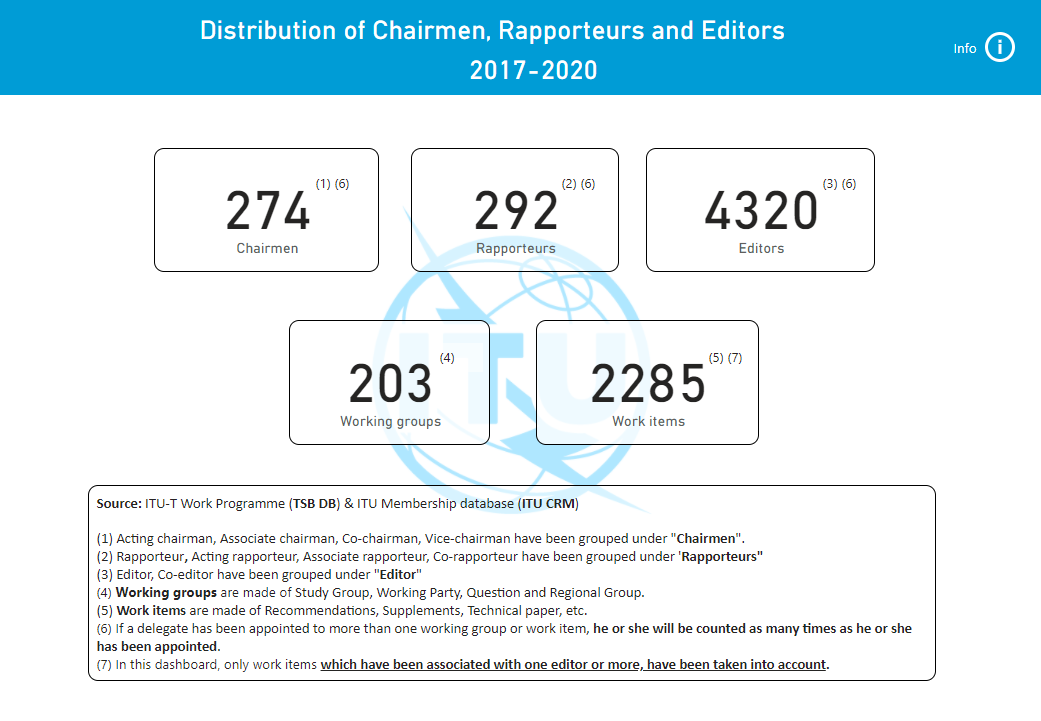 Figure 2: ITU-T SG5 Work Programme chairmanship distribution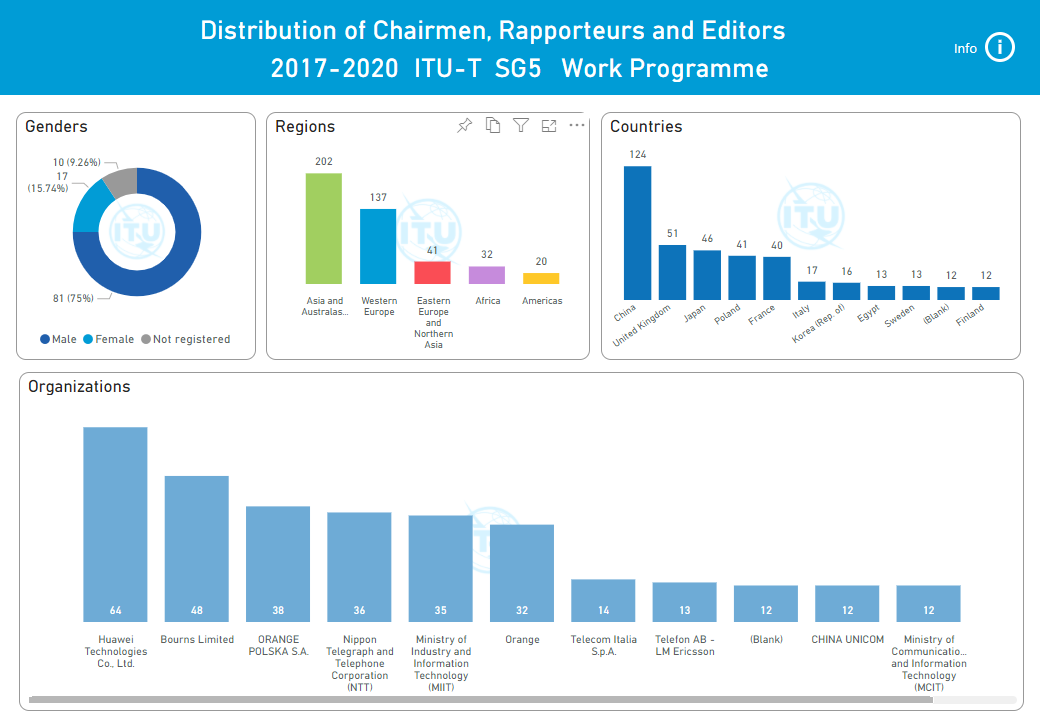 Figure 3: ITU-T Work Programme chairmanship distribution for Africa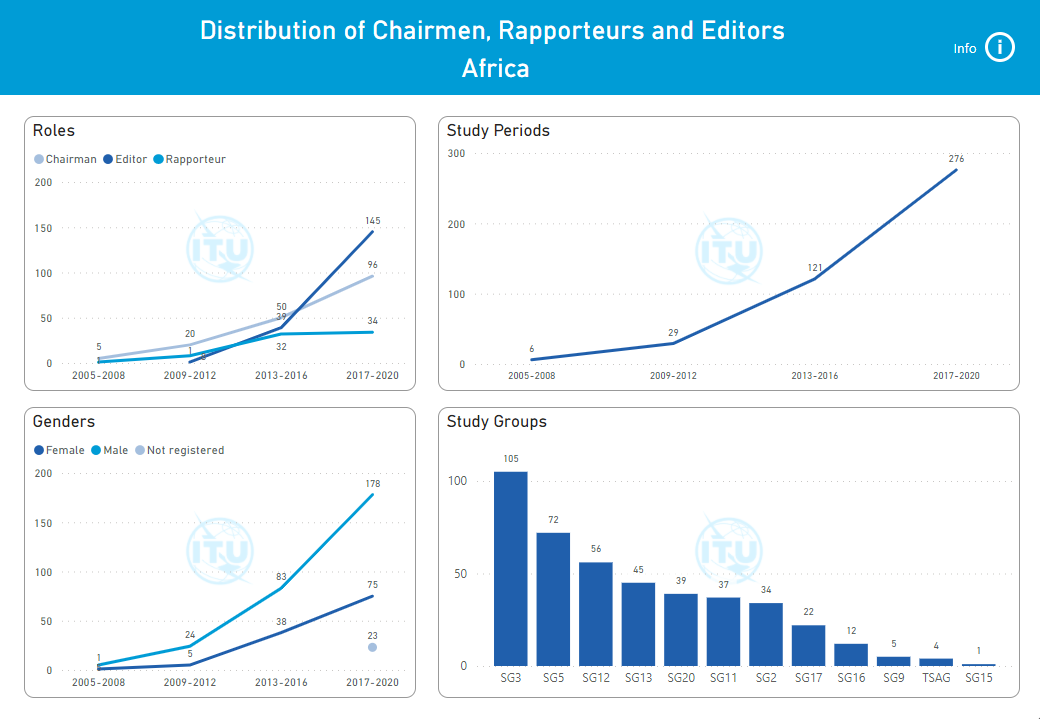 Figure 4: Top 5 SG9 editors for current Study Period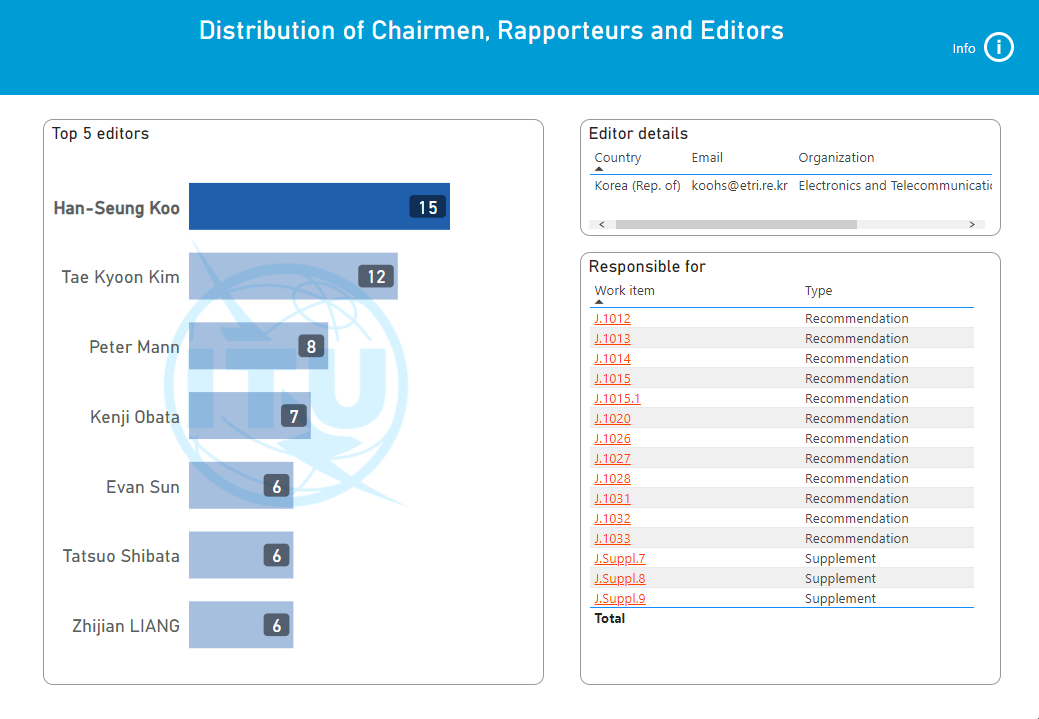 Figure 5: SG16 meeting decisions and documents overview for current Study Period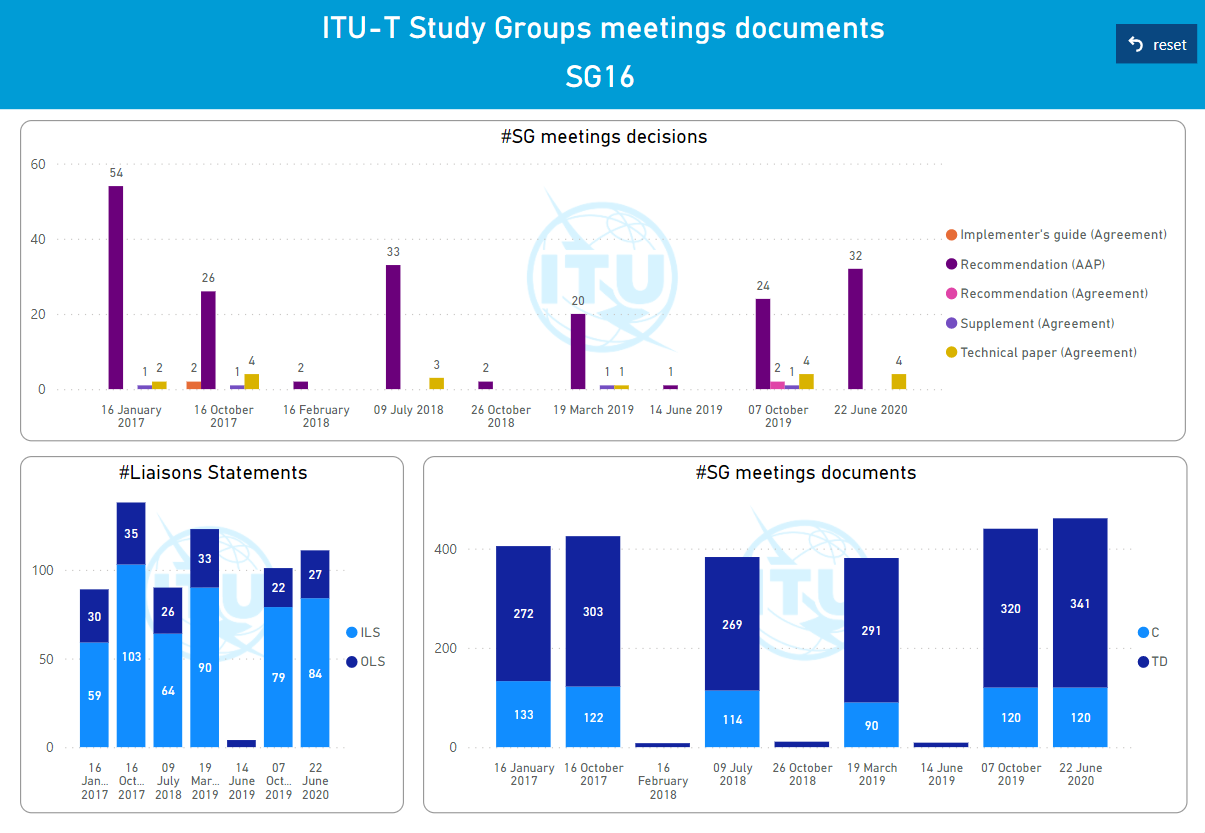 Figure 6: ITU-T SG20 work items trends & distribution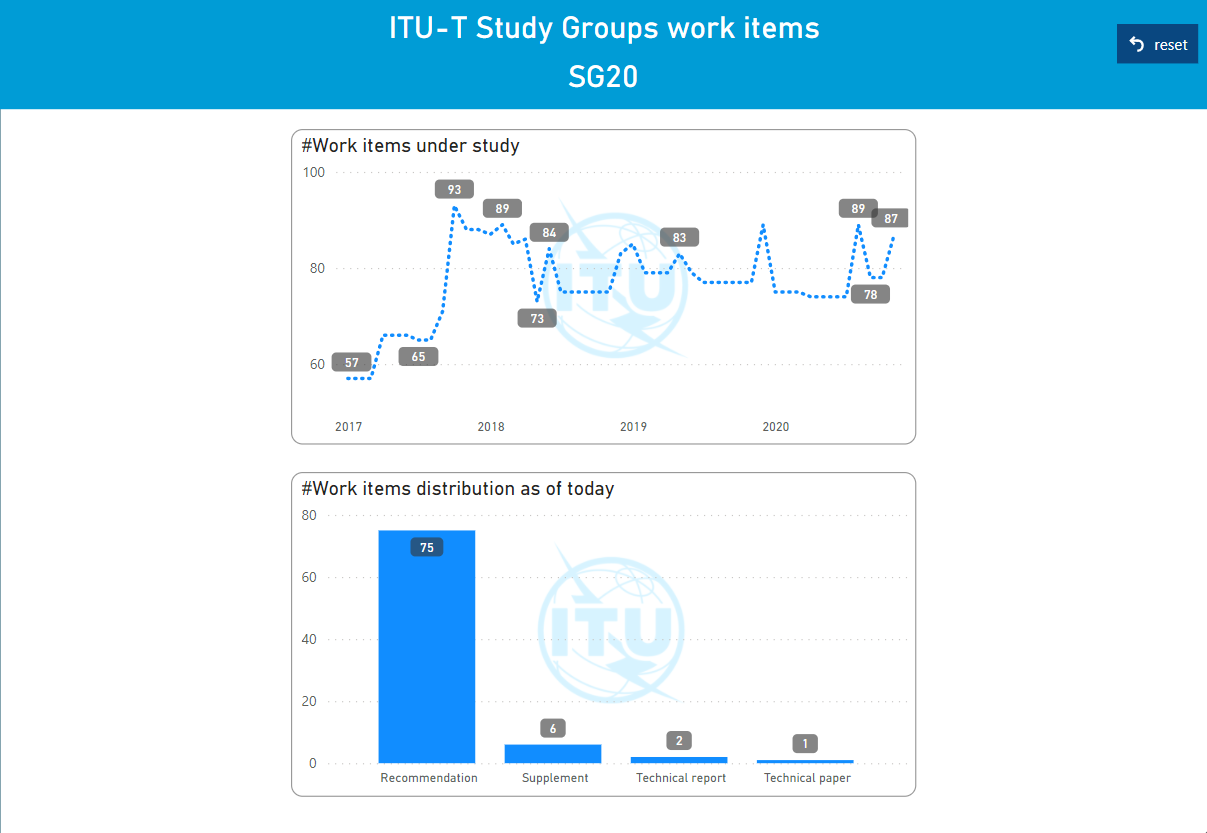 Figure 7a: ITU-T events metrics (2019-2020)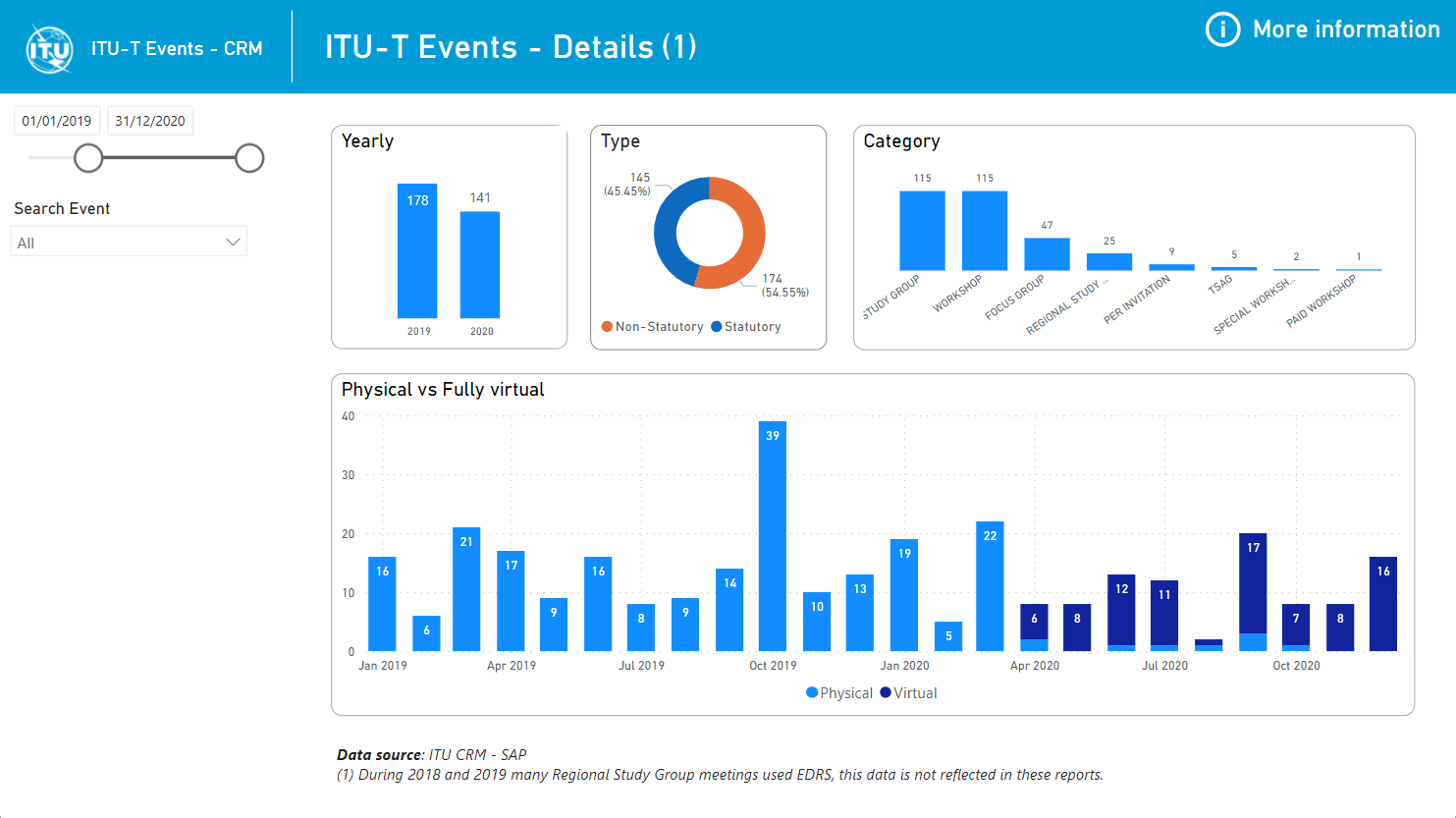 Figure 7b: ITU-T events metrics (2019-2020)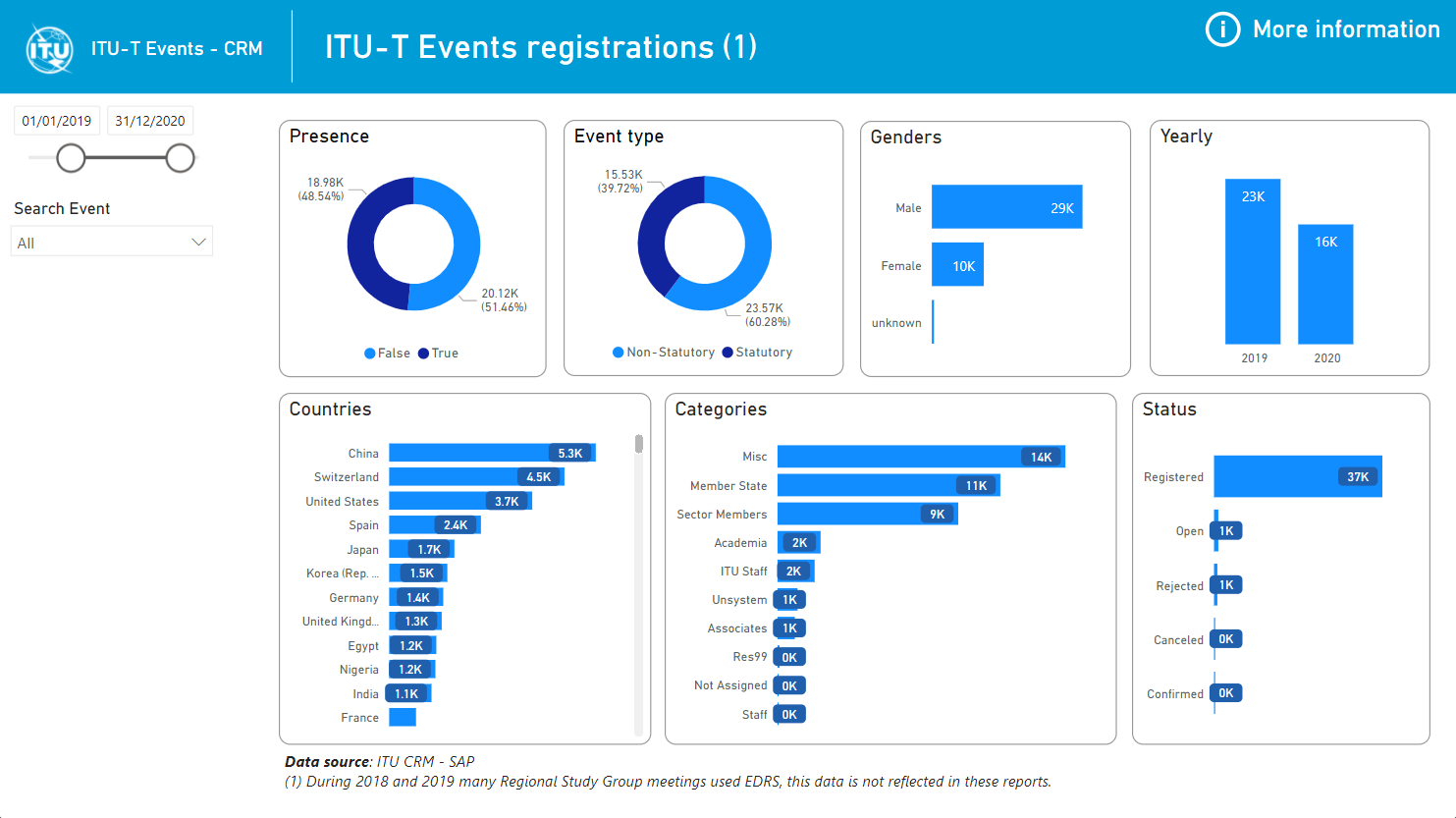 Figure 7c: ITU-T events metrics (2019-2020)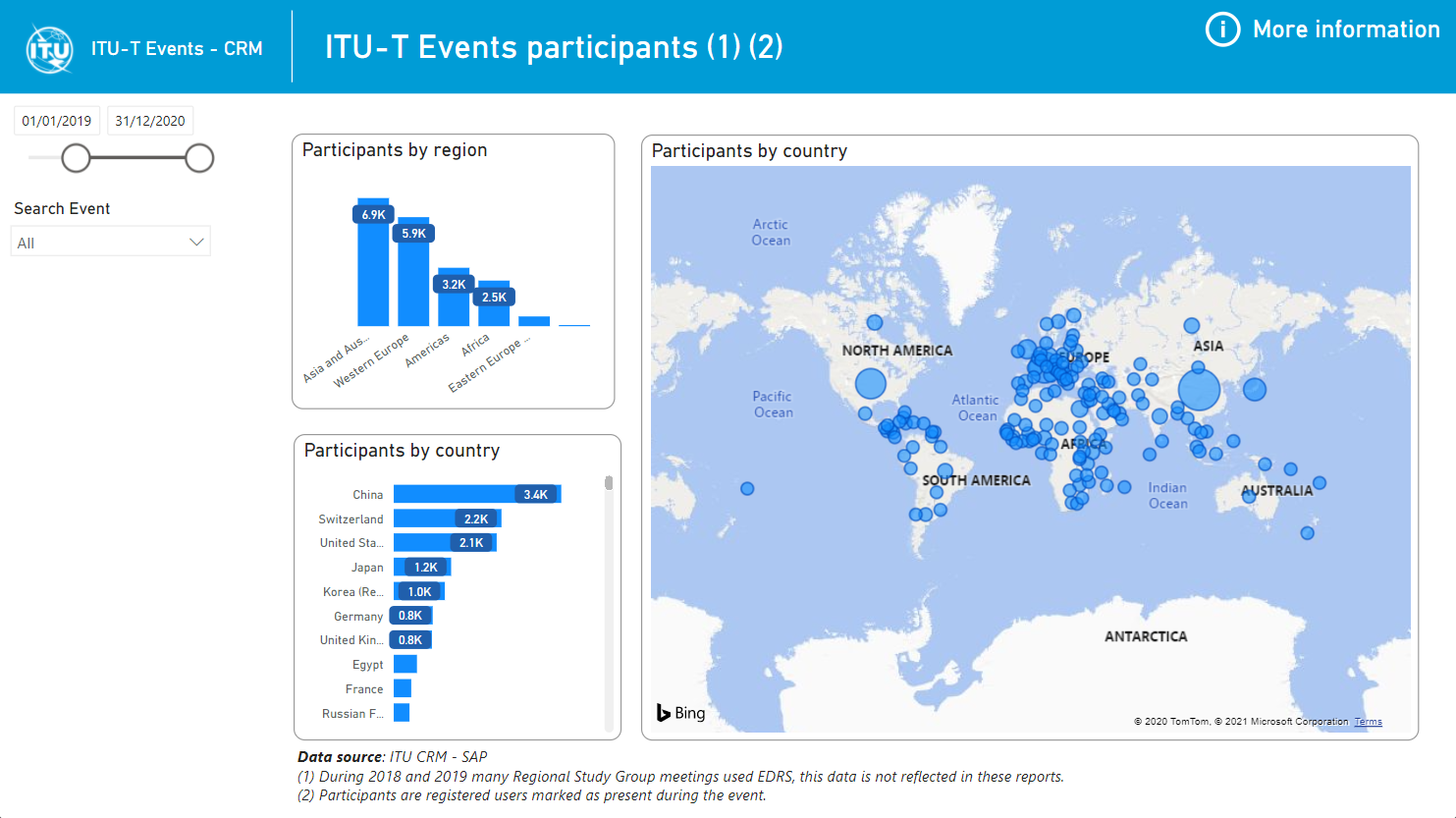 _______________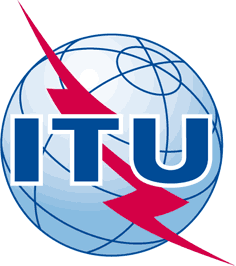 INTERNATIONAL TELECOMMUNICATION UNIONTELECOMMUNICATION
STANDARDIZATION SECTORSTUDY PERIOD 2017-2020INTERNATIONAL TELECOMMUNICATION UNIONTELECOMMUNICATION
STANDARDIZATION SECTORSTUDY PERIOD 2017-2020INTERNATIONAL TELECOMMUNICATION UNIONTELECOMMUNICATION
STANDARDIZATION SECTORSTUDY PERIOD 2017-2020TSAG-TD992TSAG-TD992INTERNATIONAL TELECOMMUNICATION UNIONTELECOMMUNICATION
STANDARDIZATION SECTORSTUDY PERIOD 2017-2020INTERNATIONAL TELECOMMUNICATION UNIONTELECOMMUNICATION
STANDARDIZATION SECTORSTUDY PERIOD 2017-2020INTERNATIONAL TELECOMMUNICATION UNIONTELECOMMUNICATION
STANDARDIZATION SECTORSTUDY PERIOD 2017-2020TSAGTSAGINTERNATIONAL TELECOMMUNICATION UNIONTELECOMMUNICATION
STANDARDIZATION SECTORSTUDY PERIOD 2017-2020INTERNATIONAL TELECOMMUNICATION UNIONTELECOMMUNICATION
STANDARDIZATION SECTORSTUDY PERIOD 2017-2020INTERNATIONAL TELECOMMUNICATION UNIONTELECOMMUNICATION
STANDARDIZATION SECTORSTUDY PERIOD 2017-2020Original: EnglishOriginal: EnglishQuestion(s):Question(s):Question(s):N/AVirtual, 11-18 January 2021Virtual, 11-18 January 2021TDTDTDTDTDTDSource:Source:Source:TSBTSBTSBTitle:Title:Title:Status of TSAG metrics implementationStatus of TSAG metrics implementationStatus of TSAG metrics implementationPurpose:Purpose:Purpose:InformationInformationInformationContact:Contact:Keywords:Abstract: